https://goo.gl/forms/ULAYLzTQ5mDC6Cor1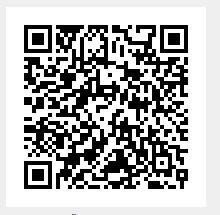 แบบสำรวจความพึงพอใจของผู้รับบริการ/ผู้มีส่วนได้ส่วนเสีย สำนักงานสาธารณสุขจังหวัดพระนครศรีอยุธยา ประจำปีงบประมาณ พ.ศ. 2560https://goo.gl/forms/ULAYLzTQ5mDC6Cor1แบบสำรวจความพึงพอใจของผู้รับบริการ/ผู้มีส่วนได้ส่วนเสีย สำนักงานสาธารณสุขจังหวัดพระนครศรีอยุธยา ประจำปีงบประมาณ พ.ศ. 2560